Starostwo  Powiatowe w Olecku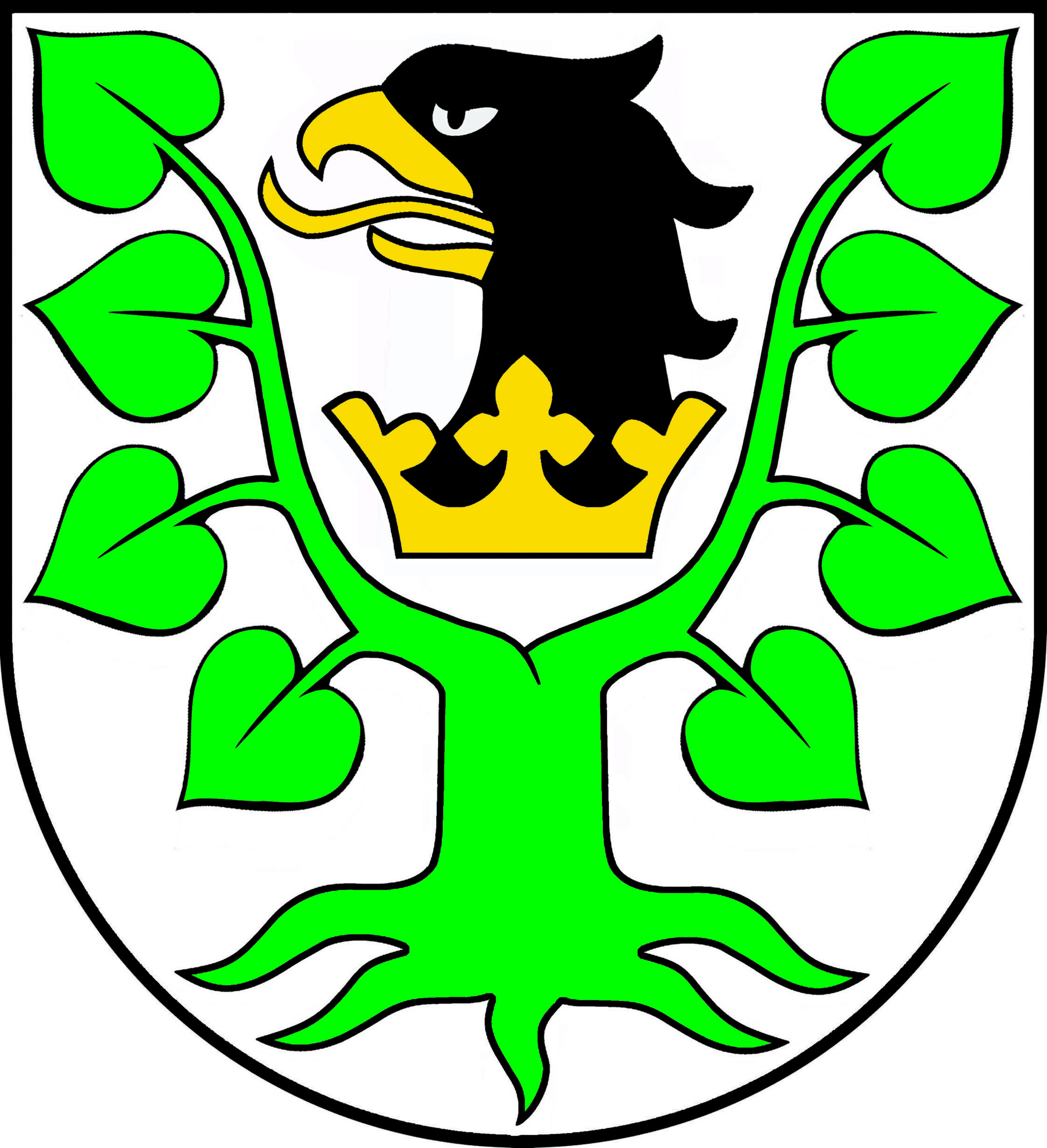 Starosta Oleckiul. Kolejowa 32, 19-400 Oleckotel. (87) 520-24-75, 520-16-57 fax. (87) 520-32-19www.powiat.olecko.pl starostwo@powiat.olecko.pl  Bip: www.spolecko.bip.doc.plOlecko, 6 grudnia 2017 r.O B W I E S Z C Z E N I ENa podstawie art. 127 ust. 6 ustawy z dnia 18 lipca 2001 r.Prawo wodne (t. j. Dz. U. z 2017 r., poz. 1121 z późn. zm.) oraz art. 61 § 1 ustawy z dnia 14 czerwca 1960 r. Kodeks postępowania administracyjnego (t. j. Dz. U. z 2017 r., poz. 1257)Starosta Oleckipodaje do publicznej wiadomości informację o wszczęciu postępowania administracyjnego w sprawie udzielenia pozwolenia wodnoprawnego ARCTICA Poland Spółka z o. o. z siedzibą przy ul. Weteranów 32 a w Warszawie, Zakład Produkcji Etanolu w Lenartach,  gm. Olecko na :szczególne korzystanie z wód polegające na wprowadzeniu wód opadowych i roztopowych               z Zakładu Produkcji Etanolu w Lenartach zlokalizowanego na działce o nr geod. 7/1, 7/2,7/7, 7/9 obręb 12 Judziki, gm. Olecko do ziemi (rowu melioracyjnego) oraz wygaszenia pozwolenia wodnoprawnego wydanego przez Starostę Oleckiego znak : ROŚ.6223-ś-5/04 z dnia 15.11.2004 r. na odprowadzanie wód opadowych i roztopowych z dachów, dróg i placów manewrowych oraz płyty technologicznej na posesji Gorzelni i Wytwórni Bioetanolu                    w m. Lenarty do rowu melioracyjnego będącego dopływem rzeki Lega w km 57+500 poprzez rurociągi kanalizacji deszczowej i separator substancji ropopochodnych – obowiązującej                   do dnia 30.11.2014 r.W związku z powyższym zainteresowani mogą składać uwagi i wnioski w terminie 7 dni od daty podania niniejszego obwieszczenia do publicznej wiadomości w siedzibie Starostwa Powiatowego w Olecku, Wydział Środowiska i Rolnictwa (pok. Nr 16).	Obwieszczenie zamieszcza się na :Stronie internetowej http : //www.spolecko.bip.doc.plTablicy informacyjnej Starostwa Powiatowego w Olecku.